Egenerklæring vedrørende restriktive foranstaltninger på baggrund af Ruslands handlinger, der destabiliserer situationen i UkraineBaggrundDen 8. april 2022 vedtog Rådet for Den Europæiske Union sin forordning 2022/576 (EU) om ændring af forordning (EU) nr. 833/2014 om restriktive foranstaltninger på baggrund af Ruslands handlinger, der destabiliserer situationen i Ukraine.ErklæringLeverandøren erklærer med sin underskrift på tro og love, at leverandøren ikke er omfattet at nedenstående forhold:er russiske statsborgere eller fysiske eller juridiske personer, enheder eller organer, der er etableret i Ruslander juridiske personer, enheder eller organer, hvoraf en enhed som omhandlet i nærværende stykkes litra a) direkte eller indirekte ejer over 50 %, ellerer fysiske eller juridiske personer, enheder eller organer, der handler på vegne af eller efter anvisning fra en enhed som omhandlet i nærværende stykkes litra a) eller b),Leverandøren erklærer endvidere, at underleverandører, underentreprenører, leverandører eller enheder hvis formåen er udnyttet jf. udbudsloven, hvis bidrag tegner sig for mere end 10 % af kontraktværdien, ikke er omfattet af ovenstående. Erklæringen afgives af nedenstående person, som med sin underskrift:Bekræfter at være bemyndiget til at afgive erklæringenBekræfter på tro og love korrektheden af oplysningerne i erklæringen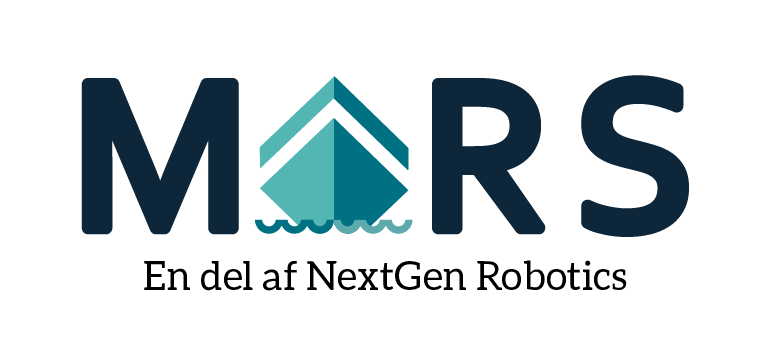 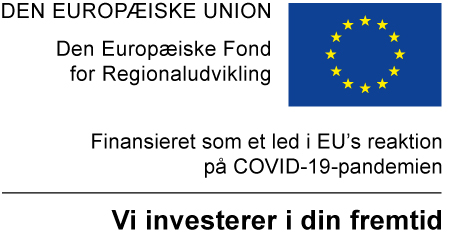 Underskrift:Dato:Navn og titel med blokbogstaver:Dato: